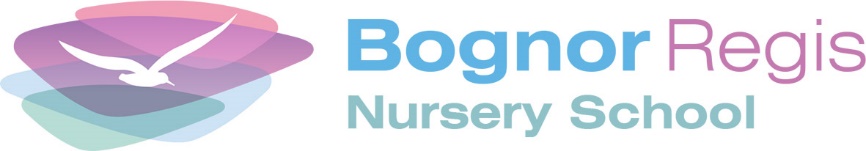 Bognor Regis Nursery School  Job DescriptionBognor Regis Nursery School Person SpecificationLunchtime AssistantPersonal Attributes required(on the basis of the job outline)Essential (E)orDesirable (D)To be identified by:application form / interview / referenceExperienceWorking in a nursery settingDApplicationForm/ReferenceKnowledge:To be aware of the needs of young children and have appropriate expectations of their level of development and how to support thisEApplication Form/InterviewHealth & Safety ProceduresDApplication Form/InterviewDemonstrate suitability to work with children EInterview/Reference/DBSSkills:Good interpersonal and communication skills to work as a teamEInterview/ReferenceAbilities:To provide high quality integrated care and education at all timesEInterview/ReferenceTo work on own initiative EApplication Form/Interview/ReferenceTo work within the Nursery School’s Safeguarding Procedures and PoliciesEInterviewOtherTo be committed to providing high quality, integrated care and educationEInterviewTo be adaptable and resilientEInterview/ReferenceTo be committed to providing equal opportunities to all childrenEInterview/ReferenceReliable and punctualEInterviewEnjoys working as part of a teamEInterviewWillingness to undertake training and a commitment to personal and professional developmentEInterview